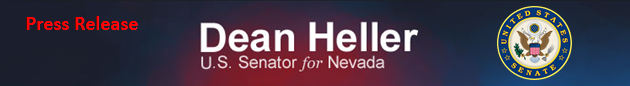 For Immediate Release:                                                                 Contact: Chandler SmithJuly 23, 2014							 	 202-224-6244 Heller Files Job Creating Amendments to Bring Jobs Home ActS. 2569 currently under consideration on the Senate floor
(Washington, D.C.) – Today, U.S. Senator Dean Heller (R-NV) filed five amendments to S. 2569, the Bring Home Jobs Act. These amendments are designed to help facilitate job-growth, cut bureaucratic red-tape and improve processes on federal lands. “Considering more than 85 percent of Nevada’s land is federally-owned, more needs to be done to help Nevadans access the resources in our own backyards and to help communities develop and grow. Many of Nevada’s rural counties continue to struggle. Congress should take action now on these common-sense solutions that will help unleash jobs and make a real difference for Nevadans,” said Senator Dean Heller. Heller has filed the following amendments: The Lyon County Conservation and Economic Development Act will allow the City of Yerington to partner with Nevada Copper to develop roughly 12,500 acres of land surrounding the Pumpkin Hollow project site.  The Pumpkin Hollow project is estimated to create approximately 1300 jobs.  This legislation passed the Energy and Natural Resources Committee on September 10, 2103. The Public Lands Job Creation Act streamlines the permitting process for mineral and energy development, while also preserving the time necessary for environmental analysis. The legislation gives the Department of the Interior (DOI) a period of forty-five days to complete the review process of notices sent from state Bureau of Land Management (BLM) offices before they appear in the federal register. Senator Heller introduced this bill in March 2013. The Public Lands Renewable Energy Development Act is designed to streamline the permitting process, specifically for solar, geothermal and wind projects. This legislation accelerates renewable energy development on public lands while generating revenues to help local governments deliver critical services such as road maintenance, public safety, and law enforcement. Revenues can also be utilized to support fish and wildlife conservation projects and to increase outdoor recreation such as hunting, fishing, and hiking. Senators Heller and Tester introduced this amendment as a stand-alone bill last year.The Energy Consumers Relief Act will help protect Americans from billion-dollar Environmental Protection Agency (EPA) regulations that would increase energy prices and destroy jobs. The amendment requires the EPA to be transparent when proposing and issuing energy-related regulations with an economic impact of $1 billion or more. Senator Heller introduced this as a stand-alone bill in July 2013. Representative Bill Cassidy (R-LA) sponsored the counterpart legislation, which passed the House of Representatives on August 1, 2013. The Emergency Fuel Reduction Act of 2014 will expedite the review process for wildfire prevention projects when wildfire risks on public lands pose a threat to critical infrastructure, private land holders, and endangered species habitat. The expedited review will help lead to an increase in grazing and timber jobs. Millions of acres of land in the State of Nevada are managed by the Bureau of Land Management and the United State Forest Service. Over the past five years, the entire West has suffered from record wildfire damage.PDF copies of the amendments are attached to this release. ###